Rebecca McKenzieChief Executive OfficerCity of Glen EiraandPresident, LGPro 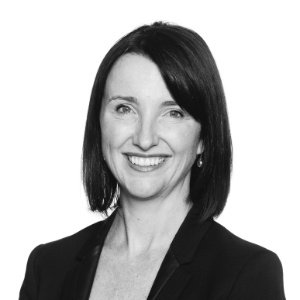 Rebecca is an accomplished leader with a successful career at executive level across three countries and three sectors.  CEO at City of Glen Eira since February 2016, she is currently responsible for an organisation of 1200 staff, $165 million budget and $35m capital works program - delivering over 120 unique services to the 150,000 strong communities of Caulfield, McKinnon, Elsternwick, Bentleigh, Carnegie, Murrumbeena and surrounding areas.  Rebecca’s prior roles have included CEO at Mitchell Shire Council in Melbourne’s north and Director of Corporate Services for Yarra Ranges Council.  Before relocating back to Australia in 2009, Rebecca held Director level roles at Swindon Borough Council in the UK and National University of Ireland in Dublin.  Rebecca is passionate about local government’s role in creating resilient communities with a sense of pride of place.  A values based leader who invests in her people, Rebecca builds strong relationships at all levels, and acts as a mentor and coach for emerging leaders in the sector.  Rebecca is also President of LGPro, the member led professional association for local government in Victoria.   In this role she is a strong voice for the sector, and is leading LGPro’s advocacy with the Minister for Local Government on achieving better gender representation at executive and particularly CEO level.   A true champion of appointment on merit, Rebecca is driving initiatives to ensure the sector has a diverse, confident and job-ready pool of female candidates to choose from.  Rebecca’s qualifications include a BA in Government and Sociology, MSc in Strategic Human Resource Management and Grad Cert in Business Administration.  She is also a graduate of the Australian Institute of Company Directors.  